Урок в темі № 2Тема:  Множення звичайних дробівМета:  на основі сформованих на попередньому уроці знань і вироблених умінь виконувати множення звичайних дробів; сформувати уявлення і виробити відповідні вміння виконувати множення натурального числа на звичайний дріб та множення мішаних чисел; розвивати пам'ять; виховувати наполегливість, активність.Тип уроку: засвоєння нових знань.Хід урокуІ. Організаційний етапІІ. Перевірка домашнього завдання№337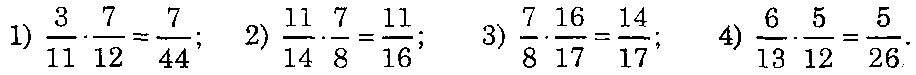 №339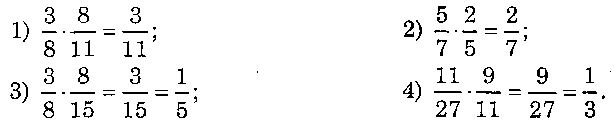 №349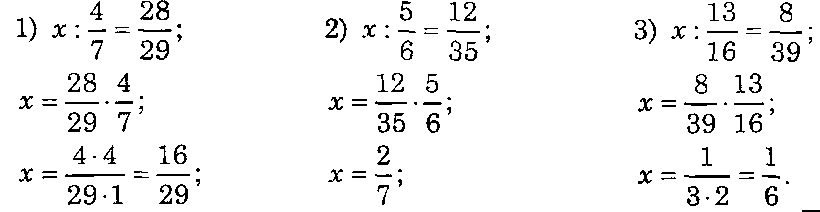 Математичний диктантВиконайте множення дробів  і   і .Знайдіть добуток  і   і .Знайдіть площу прямокутника зі сторонами  дм і  дм  см і см.Знайдіть значення виразу  · a, якщо а = , якщо k = .Розв'яжіть рівняння  .ІII. Актуалізація опорних знаньУсні вправиЗнайдіть серед записаних чисел зайве: ; ; ; .Серед чисел, що записані нижче, знайдіть пари рівних: ; ; ; ; ; 1; ; .Перетворіть у неправильний дріб числа: ; ; 1; 2; а.IV.	Засвоєння знань учнівV. Формування вмінь Усні вправиВиконайте множення: а) ; ; ; б) ; ; ; в) ; ; ; г) ; ; .Письмові вправи№352, 359, 354, 357, 365VІ. Підсумки урокуЯк помножити два звичайні дроби?Як помножити натуральне число на звичайний дріб?Як помножити мішане число на будь-яке число?VІI. Домашнє завдання№353, 360, 362.Конспект 15Конспект 15Особливі випадки множення дробівОсобливі випадки множення дробівОсобливі випадки множення дробів1. Множення мішаних чисел Перетворіть мішане число у неправильний дріб і виконайте множення звичайних дробів.2. Множення звичайного дробу  на натуральне число с  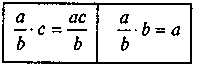 1. Множення мішаних чисел Перетворіть мішане число у неправильний дріб і виконайте множення звичайних дробів.2. Множення звичайного дробу  на натуральне число с  Приклад а) ;б) . Приклада) ; б) ;  в) ;